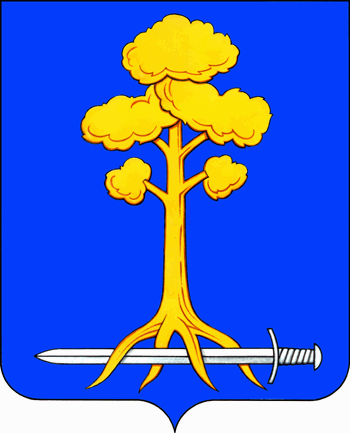 МУНИЦИПАЛЬНОЕ ОБРАЗОВАНИЕСЕРТОЛОВСКОЕ ГОРОДСКОЕ ПОСЕЛЕНИЕВСЕВОЛОЖСКОГО МУНИЦИПАЛЬНОГО РАЙОНАЛЕНИНГРАДСКОЙ ОБЛАСТИ
АДМИНИСТРАЦИЯ
П О С Т А Н О В Л Е Н И ЕО запрете купанияВ соответствии с Федеральным законом от 06.10.2003 года № 131- ФЗ «Об общих принципах организации местного самоуправления в Российской Федерации», постановлением Правительства Ленинградской области от 29 декабря . № 352 «Об утверждении правил охраны жизни людей на водных объектах Ленинградской области», постановлением Правительства Ленинградской области от 05.06.2007 года № 126 «О методических рекомендациях по осуществлению муниципальными образованиями Ленинградской области полномочий по вопросам гражданской обороны, защиты населения и территорий от чрезвычайных ситуаций, обеспечения пожарной безопасности и безопасности на водных объектах», в связи с непригодностью водоёма для купания, с целью исключения угрозы причинения вреда жизни или здоровья людей, а также предупреждения возможных несчастных случаев, связанных с купанием в водоёмах на территории города Сертолово, администрация МО СертоловоПОСТАНОВЛЯЕТ:Ввести в летний период 2024 года запрет на купание на водных объектах, расположенных на территории МО Сертолово.Отделу административного обеспечения и информатизации администрации МО Сертолово обеспечить периодическое оповещение населения МО Сертолово в газете «Петербургский рубеж» и на официальном сайте администрации МО Сертолово об установлении запрета на купание, организовать установку и периодическую проверку запрещающих знаков в районе водных объектов.Настоящее постановление вступает в силу после его официального опубликования (обнародования) в газете «Петербургский Рубеж» и подлежит размещению на официальном сайте администрации МО Сертолово информационно-коммуникационной сети Интернет.Контроль за исполнением постановления возлагаю на заместителя главы администрации по безопасности администрации МО Сертолово Белобокова С.А.__________________г. Сертолово                                                   № _______________И.о. главы администрации                                      В.В. Василенко